Зарегистрировано в Минюсте России 22 февраля 2022 г. N 67409МИНИСТЕРСТВО НАУКИ И ВЫСШЕГО ОБРАЗОВАНИЯРОССИЙСКОЙ ФЕДЕРАЦИИПРИКАЗот 17 января 2022 г. N 31ОБ УТВЕРЖДЕНИИ ПЕРЕЧНЯДОЛЖНОСТЕЙ В ОРГАНИЗАЦИЯХ, СОЗДАННЫХ ДЛЯ ВЫПОЛНЕНИЯ ЗАДАЧ,ПОСТАВЛЕННЫХ ПЕРЕД МИНИСТЕРСТВОМ НАУКИ И ВЫСШЕГО ОБРАЗОВАНИЯРОССИЙСКОЙ ФЕДЕРАЦИИ, ПРИ НАЗНАЧЕНИИ НА КОТОРЫЕ ГРАЖДАНЕИ ПРИ ЗАМЕЩЕНИИ КОТОРЫХ РАБОТНИКИ ОБЯЗАНЫ ПРЕДСТАВЛЯТЬСВЕДЕНИЯ О СВОИХ ДОХОДАХ, РАСХОДАХ, ОБ ИМУЩЕСТВЕИ ОБЯЗАТЕЛЬСТВАХ ИМУЩЕСТВЕННОГО ХАРАКТЕРА, А ТАКЖЕ СВЕДЕНИЯО ДОХОДАХ, РАСХОДАХ, ОБ ИМУЩЕСТВЕ И ОБЯЗАТЕЛЬСТВАХИМУЩЕСТВЕННОГО ХАРАКТЕРА СВОИХ СУПРУГИ (СУПРУГА)И НЕСОВЕРШЕННОЛЕТНИХ ДЕТЕЙВ соответствии с пунктом 22 Указа Президента Российской Федерации от 2 апреля 2013 г. N 309 "О мерах по реализации отдельных положений Федерального закона "О противодействии коррупции" (Собрание законодательства Российской Федерации, 2013, N 14, ст. 1670) приказываю:1. Утвердить прилагаемый Перечень должностей в организациях, созданных для выполнения задач, поставленных перед Министерством науки и высшего образования Российской Федерации, при назначении на которые граждане и при замещении которых работники обязаны представлять сведения о своих доходах, расходах, об имуществе и обязательствах имущественного характера, а также сведения о доходах, расходах, об имуществе и обязательствах имущественного характера своих супруги (супруга) и несовершеннолетних детей.2. Признать утратившим силу приказ Министерства науки и высшего образования Российской Федерации от 26 июля 2019 г. N 533 "Об утверждении Перечня должностей в организациях, созданных для выполнения задач, поставленных перед Министерством науки и высшего образования Российской Федерации, при назначении на которые граждане и при замещении которых работники обязаны представлять сведения о своих доходах, расходах, об имуществе и обязательствах имущественного характера, а также сведения о доходах, расходах, об имуществе и обязательствах имущественного характера своих супруги (супруга) и несовершеннолетних детей" (зарегистрирован Министерством юстиции Российской Федерации 20 сентября 2019 г., регистрационный N 55986).МинистрВ.Н.ФАЛЬКОВПриложениеУтвержденприказом Министерства наукии высшего образованияРоссийской Федерацииот 17 января 2022 г. N 31ПЕРЕЧЕНЬДОЛЖНОСТЕЙ В ОРГАНИЗАЦИЯХ, СОЗДАННЫХ ДЛЯ ВЫПОЛНЕНИЯ ЗАДАЧ,ПОСТАВЛЕННЫХ ПЕРЕД МИНИСТЕРСТВОМ НАУКИ И ВЫСШЕГО ОБРАЗОВАНИЯРОССИЙСКОЙ ФЕДЕРАЦИИ, ПРИ НАЗНАЧЕНИИ НА КОТОРЫЕ ГРАЖДАНЕИ ПРИ ЗАМЕЩЕНИИ КОТОРЫХ РАБОТНИКИ ОБЯЗАНЫ ПРЕДСТАВЛЯТЬСВЕДЕНИЯ О СВОИХ ДОХОДАХ, РАСХОДАХ, ОБ ИМУЩЕСТВЕИ ОБЯЗАТЕЛЬСТВАХ ИМУЩЕСТВЕННОГО ХАРАКТЕРА, А ТАКЖЕ СВЕДЕНИЯО ДОХОДАХ, РАСХОДАХ, ОБ ИМУЩЕСТВЕ И ОБЯЗАТЕЛЬСТВАХИМУЩЕСТВЕННОГО ХАРАКТЕРА СВОИХ СУПРУГИ (СУПРУГА)И НЕСОВЕРШЕННОЛЕТНИХ ДЕТЕЙ1. В федеральных государственных учреждениях и федеральных государственных унитарных предприятиях, включенных в перечень организаций, подведомственных Министерству науки и высшего образования Российской Федерации, утвержденный распоряжением Правительства Российской Федерации от 27 июня 2018 г. N 1293-р (Собрание законодательства Российской Федерации, 2018, N 27, ст. 4137; 2021, N 39, ст. 6796) (далее - подведомственные организации):руководитель;президент;первый заместитель руководителя;заместитель руководителя;главный бухгалтер;заместитель главного бухгалтера;отдельные должности, исполнение должностных (служебных, трудовых) обязанностей по которым предусматривает участие в осуществлении закупок товаров, работ и услуг отдельными видами юридических лиц, а также закупок товаров, работ, услуг для обеспечения государственных и муниципальных нужд.(в ред. Приказа Минобрнауки России от 01.06.2022 N 497)2. В филиалах, представительствах и обособленных структурных подразделениях подведомственных организаций (сведения о которых отражены в уставах подведомственных организаций):руководитель;заместитель руководителя (независимо от наименования должности заместителя руководителя в штатном расписании организации);главный бухгалтер;заместитель главного бухгалтера;отдельные должности, исполнение должностных (служебных, трудовых) обязанностей по которым предусматривает участие в осуществлении закупок товаров, работ и услуг отдельными видами юридических лиц, а также закупок товаров, работ, услуг для обеспечения государственных и муниципальных нужд.(в ред. Приказа Минобрнауки России от 01.06.2022 N 497)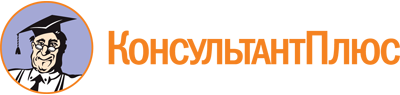 Приказ Минобрнауки России от 17.01.2022 N 31
(ред. от 01.06.2022)
"Об утверждении Перечня должностей в организациях, созданных для выполнения задач, поставленных перед Министерством науки и высшего образования Российской Федерации, при назначении на которые граждане и при замещении которых работники обязаны представлять сведения о своих доходах, расходах, об имуществе и обязательствах имущественного характера, а также сведения о доходах, расходах, об имуществе и обязательствах имущественного характера своих супруги (супруга) и несовершеннолетних детей"
(Зарегистрировано в Минюсте России 22.02.2022 N 67409)Документ предоставлен КонсультантПлюс

www.consultant.ru

Дата сохранения: 28.12.2023
 Список изменяющих документов(в ред. Приказа Минобрнауки России от 01.06.2022 N 497)Список изменяющих документов(в ред. Приказа Минобрнауки России от 01.06.2022 N 497)